Конкурс «Педагогические секреты»Учитель биологии «МБОУ СОШ №49», Антоненко Лидия Станиславовна, город Кемерово.Экологический музей в образовательном пространстве школы.   В школе я работаю уже много лет и уже с первых уроков поняла, чтобы заинтересовать детей своим предметом, необходимо создать материальную основу в учебном пространстве в виде живых наглядных объектов. Вместе с детьми было принято решение – организовать в школе экологический музей, который назвали «Зелёный сад». Нас активно поддержала администрация школы. Комнатные растения собирали по всему городу. Помог городской ботанический сад, городская станция натуралистов, Дворец творчества детей и молодёжи Ленинского района и сами дети их родители создавали богатую коллекцию растений. Всё это многообразие учащиеся систематизировали вместе с педагогом. Работу в музее организовала путем создания творческого объединения учащихся «Эколог».Собранную коллекцию растений распределили по группам и создали композиции по природным зонам их произрастания:растения влажных тропических лесов;растения субтропиков;растения сухих тропиков (суккуленты);растения и экология дома;лекарственные комнатные растения.  Работа проводится в каждом классе. Дети работают в группах, с большим интересом выбирают из всей коллекции растения, что относятся к определённой природной зоне. Учащиеся ведут поисковую работу по сбору информацию в интернете, в библиотеках о внешнем облике, о строении, размножении, способах адаптации растений к определённым климатическим зонам, о лекарственных свойствах.  Учащиеся проявляют неподдельный интерес к поисковой работе, научились размножать и ухаживать за растениями, увлеклись ландшафтным дизайном. Значительно повысилась качественная успеваемость. Активисты творческого объединения  «Эколог» стали активными участниками научно-практических конференций, организуют и проводят экологические конкурсы, квесты, викторины, готовят и проводят тематические лектории экскурсии по школьному музею «Зелёный сад». Внеклассная работа с комнатными растениями вызывает интерес у многих школьников и помогает учителю решать важные учебно-воспитательные задачи, учитывая интересы школьников, углубляя и расширяя их биологические знания.Создание школьного экологического музея помогло мне объединить учащихся по интересам, организовать творческих учащихся – помощников учителю, замотивировать своим предметом. Музей является материальной базой в учебном пространстве школы. Специфической особенностью преподавания биологии для меня является широкое использование натуральной наглядности, постановка опытов и наблюдений за комнатными растениями практически во всех темах ботаники, общей биологии, а также при изучении некоторых вопросов зоологии и анатомии, физиологии и гигиены человека.Структура музея «Зеленый сад»Композиция «Растения влажных тропиков»Композиция «Растения сухих мест произрастания»Композиция «Субтропические растения»Композиция «Лекарственные растения»Композиция «Растения-экологи»Информационный стенд (структура современной экологии, родина
комнатных растений)Крупные комнатные растения: монстера, молочай, кофе, инжир и дрСхема расположения композиций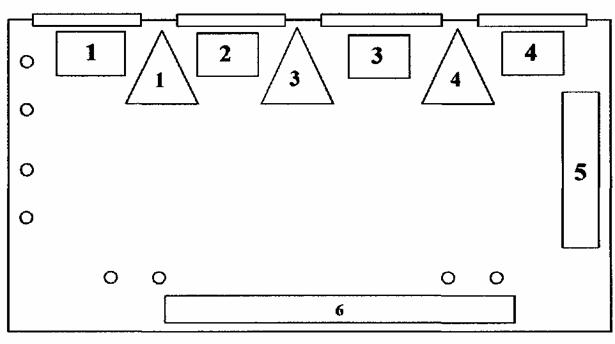 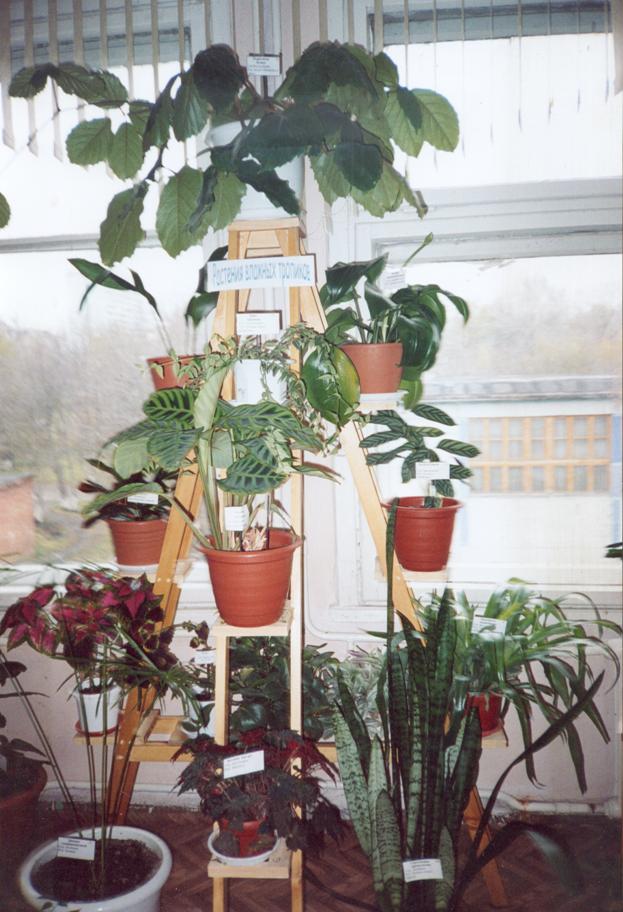 Композиция «Растения влажных тропиков».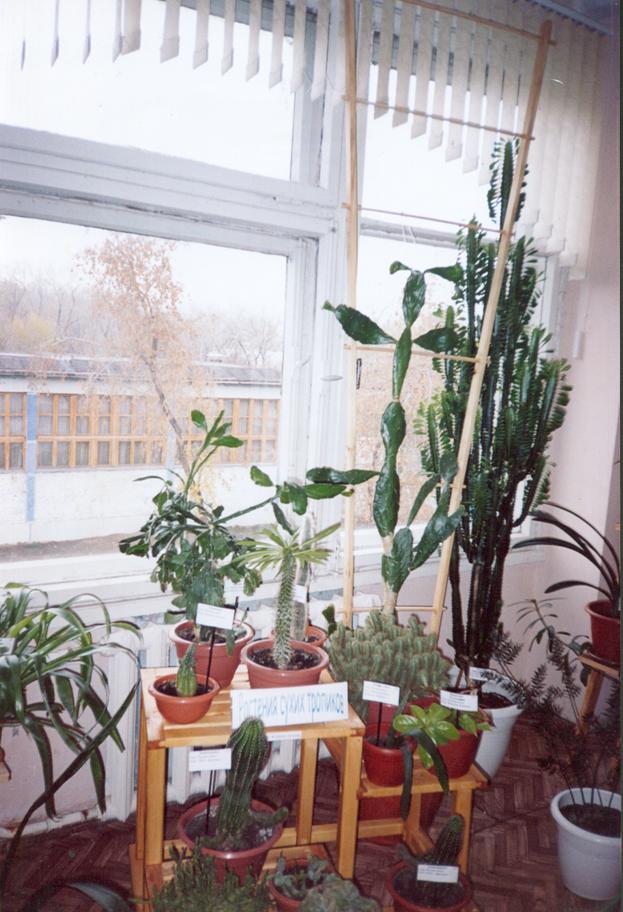 Композиция «Растения сухих мест произрастания».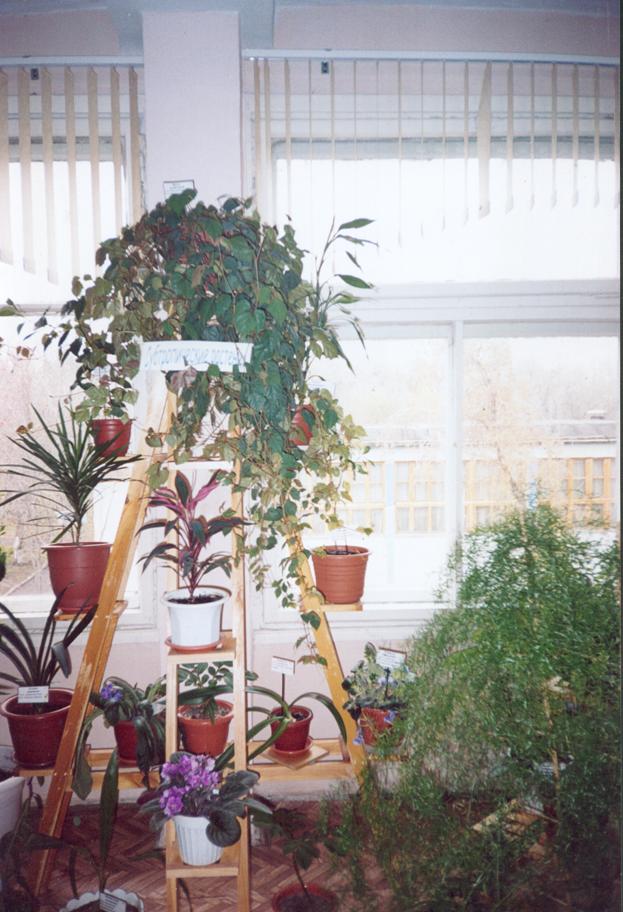 Композиция «Субтропические растения».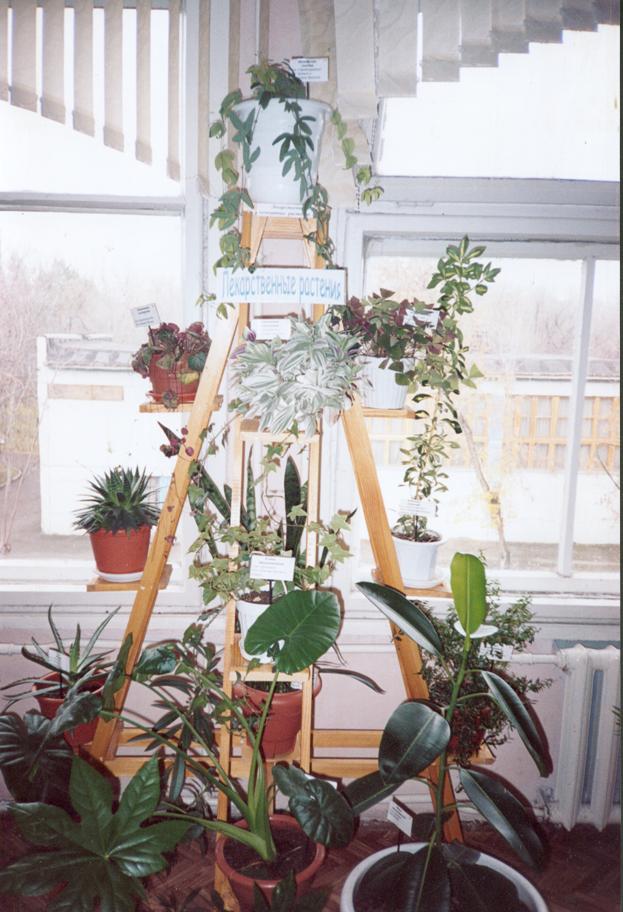 Композиция «Лекарственные растения».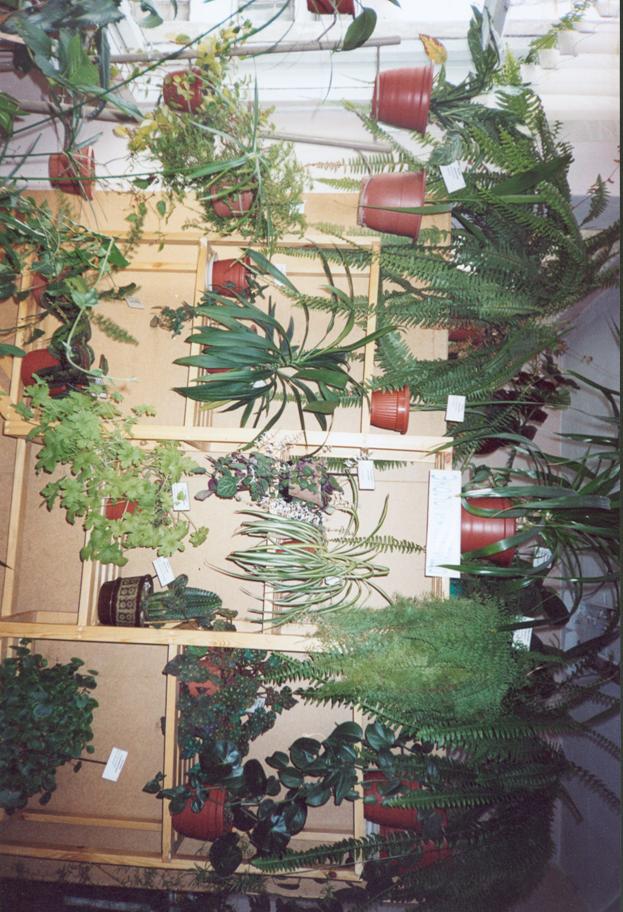 Композиция «Растения – экологи».